Task: watch the youtube clip and label to diagram below with these terms: (clip times: 0:00 – 1.10)Dendrites             Cell Body (Soma)              Axon              Myelin Sheath             Synaptic Terminal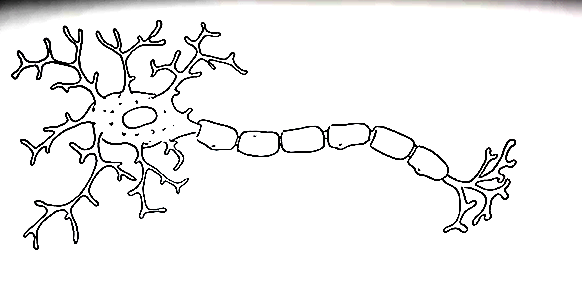 https://www.youtube.com/watch?v=FVo04B0_5R4Task: continue watching the youtube clip and label to diagram below with these terms:  (Clip times 2.19 – 3.08)Pre-synaptic membrane            Post synaptic membrane           Synaptic terminal        Synaptic CleftVesicles containing neurotransmittershttps://www.youtube.com/watch?v=FVo04B0_5R4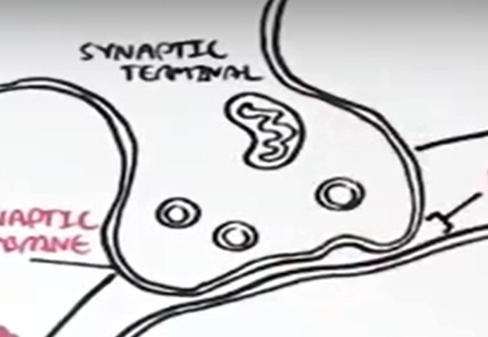 